П О С Т А Н О В Л Е Н И Еот   29.08.2017 г.  № 194-п с. КалининоО назначении публичных слушанийРуководствуясь ст. 28 Федерального закона от 06.10.2003 № 131-ФЗ «Об общих принципах организации местного самоуправления в РФ», Положением «О порядке организации и проведения публичных слушаний в муниципальном образовании Калининский сельсовет» утвержденным  решением Совета депутатов муниципального образования Калининский сельсовет от 24.01.2007 № 1 (в редакции от 21.02.2008, решение № 1, от 15.11.2012, решение  №32) и на основании заявлений собственников, в целях соблюдения прав и законных интересов правообладателей земельных участков и граждан поселенияП О С Т А Н О В  Л Я Ю:1. Назначить дату, время и место проведения публичных слушаний: 14.09.2017 в 14-00 часов по адресу: Республика Хакасия, Усть- Абаканский район, с. Калинино, ул. Ленина, 51В, в здании администрации Калининского сельсовета.2. Предоставление разрешения на отклонение от предельных параметров разрешенного строительства, реконструкции объектов капитального строительства для земельных участков, расположенных по адресам:-	Республика Хакасия, Усть-Абаканский район, с.Калинино, ул. Коммунаров, 45А, площадью 1310 кв.м., кадастровый номер 19:10:050143:75, разрешенное использование – приусадебный участок, уменьшение минимального отступа от границ земельного участка, расположенного по адресу: ул.Коммунаров,45  до основного строения до 0  м.;- 	Республика Хакасия, Усть-Абаканский район, с.Калинино, ул.Центральная,35, площадью 1573 кв.м., кадастровый номер 19:10:050157:0049, разрешенное использование – под индивидуальное строительство жилого дома, увеличение минимального отступа между фронтальной границей земельного участка и основным строением до ., уменьшение минимального отступа от границ земельного участка, расположенного по адресу: ул.Центральная,37  до основного строения до 0,18  м.;- 	Республика Хакасия, Усть-Абаканский район, с.Калинино, ул. Дружбы Народов,3 площадью 1827 кв.м., кадастровый номер 19:10:050160:64, разрешенное использование – для ведения личного подсобного хозяйства,  увеличение минимального отступа между фронтальной границей земельного участка и основным строением до .; - 	Республика Хакасия, Усть-Абаканский район, с.Калинино, ул. Школьная,2-1, площадью 1346 кв.м., кадастровый номер 19:10:050128:38, разрешенное использование – для ведения личного подсобного хозяйства, увеличение минимального отступа между фронтальной границей земельного участка и основным строением до .;- 	Республика Хакасия, Усть-Абаканский район, с.Калинино, ул. Трактовая,59, площадью 1620 кв.м., кадастровый номер 19:10:050105:0077, разрешенное использование – для ведения личного подсобного хозяйства (приусадебные участки), увеличение минимального отступа между фронтальной границей земельного участка и основным строением до ., уменьшение минимального отступа от границ земельного участка, расположенного по адресу: ул.Трактовая,57  до основного строения до 2,5  м.; - 	Республика Хакасия, Усть-Абаканский район, д.Чапаево, ул. Московская,37А, площадью 747 кв.м., кадастровый номер 19:10:050201:3172, разрешенное использование – под индивидуальное  строительство жилого дома, увеличение минимального отступа между фронтальной границей земельного участка и основным строением до .;-  Республика Хакасия, Усть-Абаканский район, д.Чапаево, ул. Кирова,5, площадью 1824 кв.м., кадастровый номер 19:10:050201:0965, разрешенное использование – для ведения личного подсобного хозяйства,  увеличение минимального отступа между фронтальной границей земельного участка со стороны ул.Кирова и основным строением до ., уменьшение минимального отступа между фронтальной границей земельного участка со стороны пер.Сибирский и основным строением до .; - 	Республика Хакасия, Усть-Абаканский район, с.Калинино, ул. Степная,56А, площадью 1322 кв.м., кадастровый номер 19:10:050113:74, разрешенное использование – для ведения личного подсобного хозяйства, уменьшение минимального отступа между фронтальной границей земельного участка и основным строением до .3. Информировать население о проведение публичных слушаний через средства массовой информации.4. Контроль за исполнением данного постановления оставляю за собойГлава Калининского сельсовета                                                                  И.А.Сажин 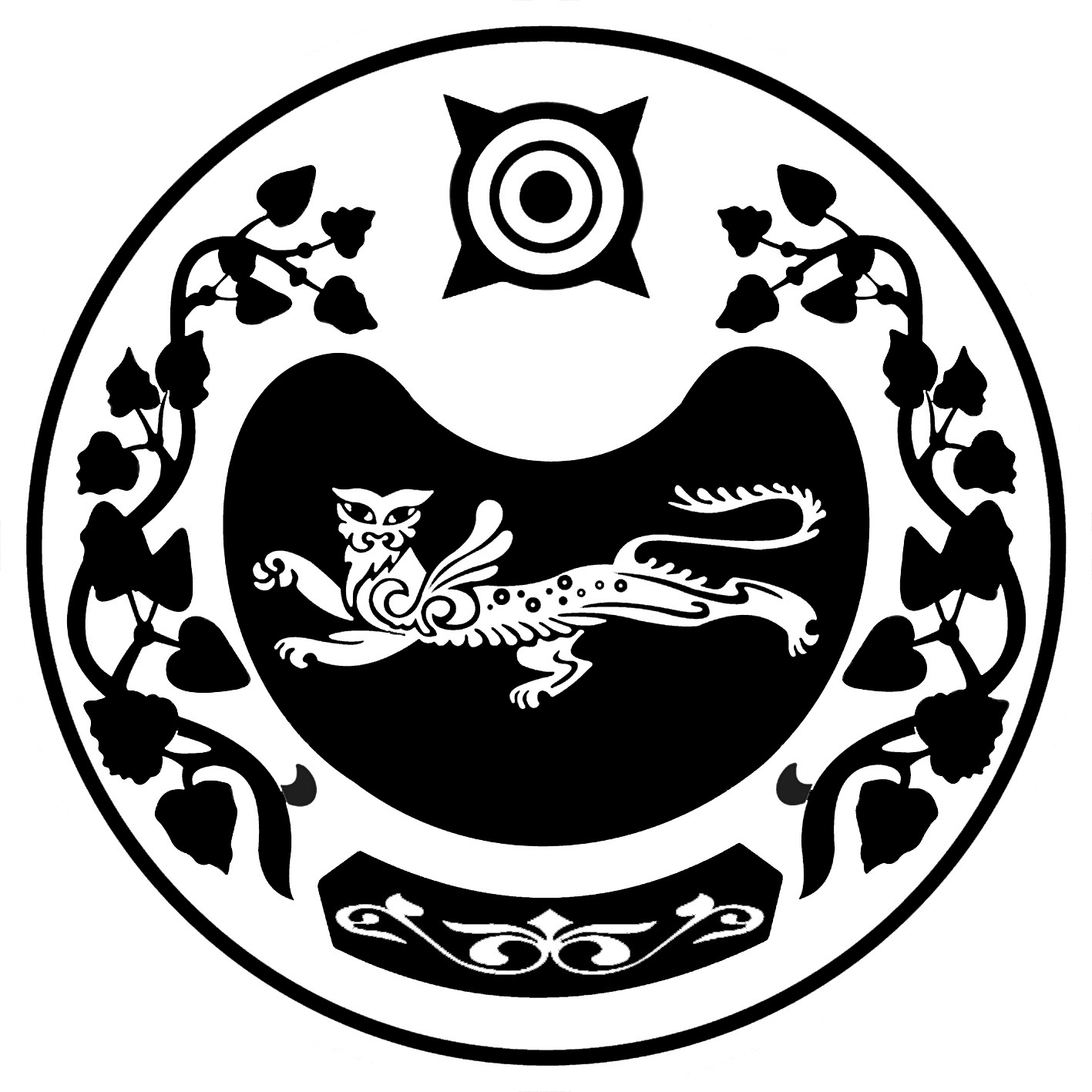 РОССИЯ ФЕДЕРАЦИЯЗЫХАКАС РЕСПУБЛИКААFБАН ПИЛТIРI  АЙМААТАЗОБА ПИЛТIРI ААЛ  ЧÖБIНIҢУСТАF ПАСТААРОССИЙСКАЯ ФЕДЕРАЦИЯРЕСПУБЛИКА ХАКАСИЯУСТЬ-АБАКАНСКИЙ РАЙОН	       АДМИНИСТРАЦИЯКАЛИНИНСКОГО СЕЛЬСОВЕТА